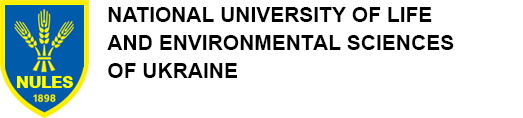 FACULTY OF HUMANITIES AND PEDAGOGYDepartment of English for Technical and Agrobiological Specialities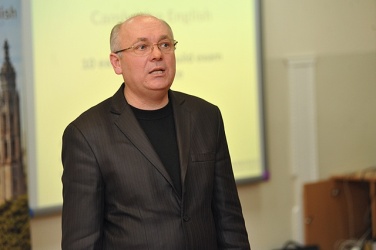 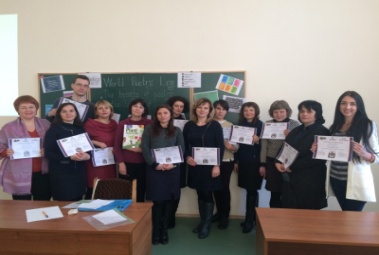 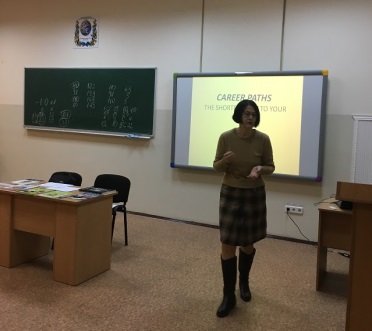 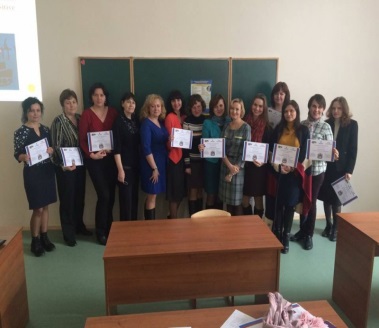 Address: Ukraine, 03041, Kyiv,15 Heroyiv Oborony Str.,Academic building 3, room 101Tel.: (044) 527-80-83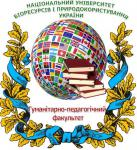 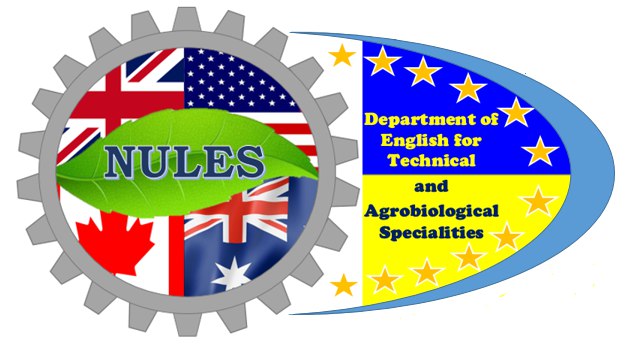 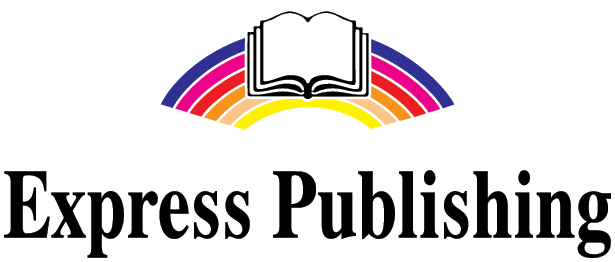 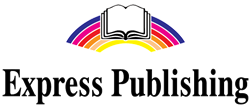 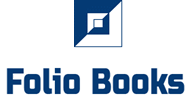 Програма міжнародного науково-практичного семінару «The Art of Making Effective Presentations in English»22 жовтня 2018 року,КиївREFORMING HIGHER EDUCATION IN UKRAINEВасиль Шинкарук, декан гуманітарно-педагогічного факультету НУБіП України, доктор філологічних наук, професорМета: ознайомити з новою реформою у системі вищої освіти в УкраїніUSAGE OF INTERACTIVE METHODS TO TEACH SPEAKING IN THE CLASSROOMJenny Dooley, Director of Studies in Express Publishing, ELT trainer (Great Britain)Objective: to share experience of using interactive methods to teach speaking in the English language classroomTHE ART OF MAKING EFFECTIVE PRESENTATIONS IN ENGLISHOlena Khorosh, methodologist, representative of «Folio Books» company (official Express Publishing representative in Ukraine)Objective: to train English teachers to enhance students’ skills in making effective presentations in English TEACHING ENGLISH THROUGH ONLINE GAMESDr. David V. Powell, Ed.D., Professor of Teacher Education, Southeast Missouri State University (USA)Objective: to train English teachers working with online games in the classroomКУЛЬТУРНІ КОДИ В ПРОЦЕСІ ВИВЧЕННЯ ІНОЗЕМНОЇ МОВИАлла Архангельська, доктор філологічних наук, професор університету Палацького (Чеська республіка)Мета: Презентувати викладачам шляхи оптимізації процесу формування у студентів лінгвосоціокультурної компетентностіMETACOMMUNICATIVE  FUNCTION OF SIGNPOSTS IN ENGLISH FOR PUBLIC SPEAKING Інна Грабовська, кандидат філологічних наук, доцент, НУБіП УкраїниМета: ознайомити викладачів з мовленнєвими засобами, які вживаються мовцями з метою підтримування на необхідному рівні уваги слухачів протягом усього періоду передавання повідомлення. САМОМОТИВАЦІЯ СТУДЕНТІВ  ДО НАВЧАННЯСвітлана Харченко, доктор філологічних наук, доцентМета: знайти шляхи вироблення у студентів самомотивації до навчання й пізнання новогоОСОБЛИВОСТІ ПРЕЗЕНТАЦІЙ ДЛЯ ПРОГРАМИ «ГОРИЗОНТ - 2020 »Алла Кравченко, кандидат філософських наук, доцент, НУБіП УкраїниМета: ознайомити  викладачів з основними завданнями і напрямками програми «Горизонт - 2020»    ENHANCING ENGLISH LANGUAGE LEARNERS’ MOTIVATION THROUGH  VIDEOНаталія Яременко, кандидат педагогічних наук, доцент, НУБіП України Мета: ознайомити викладачів з перевагами використання відео на заняттях з англійської мови   HOW TO BREAK THE ICE: CREATIVE WAYS TO GET YOU TALKINGОлександр Поліщук, кандидат філологічних наук, доцент НУБіП УкраїниМета: ознайомити викладачів з різними методиками подолання психологічного мовного барьєру студентами на заняттях   з англійської мови 